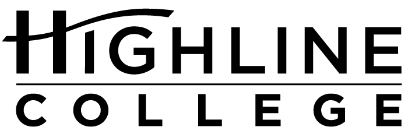 MEDIA RELEASEFOR RELEASE:	ImmediatelyDATE:	January 29, 2018CONTACT:	Carolyn Sinay: (206) 592-3588, csinay@highline.edu	Kari Coglon Cantey: (206) 291-8622, kcantey@highline.edu Help Is Here at Tax TimeUnited Way and Highline College Partner for Free Income Tax PrepDES MOINES, Wash. — Community members can get their taxes done for free, thanks to a partnership between United Way of King County and Highline College. Households that make less than $66,000 are eligible, as long as tax returns do not involve business taxes, rental income or sale of property or stocks.This community service is available now through April 19 on Tuesdays, Wednesdays and Thursdays from 1:30 to 4:30 p.m. in the Highline College Outreach Center, Building 99, Room 291.Participants will need to bring the following:— Social Security cards/individual tax identification numbers (ITINs) and birthdates for everyone who will be listed on the return.— Photo ID.— All tax statements, such as W-2 forms, 1099 forms and SSA-1099 forms.— Health Insurance forms 1095-A (required), 1095-B (required if available) or 1095-C (required if available).If a participant is filing jointly with a spouse, both must be present to e-file.Bringing bank account numbers, routing numbers and a copy of last year’s tax return is also highly recommended.No appointment is necessary. Those who arrive first will be served first. Services are provided by IRS-certified volunteers.In addition to tax preparation, community members can sign up for health care and public benefits and access free credit reports.For questions or more information, visit United Ways’ Free Tax Help page, email freetax@uwkc.org or call 800-621-4636.# # #Links within this release:— Highline College Outreach Center: https://www.highline.edu/campus-guide/locations-and-directions/#tab-069c2757de8d0f7e625— United Ways’ Free Tax Help page: https://www.uwkc.org/need-help/tax-help/Founded in 1961 as the first community college in King County, Highline College annually serves more than 17,000 students. With over 70 percent students of color, Highline is the most diverse higher education institution in the state. The college offers a wide range of academic transfer, professional-technical education, basic skills and applied bachelor’s degree programs. Alumni include former Seattle Mayor Norm Rice, entrepreneur Junki Yoshida and former Washington state poet laureate Sam Green.